Add important places in your region on the extra card.Print on light colored card stock, with or without photos on back.Laminate.Cut into quarters.Springfield	4,360 ft. ATrinidad	6,010 ft. BCanon City	5,331 ft. ASangre de Cristo	14,351 ft. DMountainsAlamosa	7,543 ft. BPueblo	4,692 ft. AGreat Sand Dunes	13,604 ft. DNational MonumentSalida	7,083 ft. BPawnee National	5,230 ft. AGrasslandFort Collins	5,003 ft. AGreeley	4,658 ft. ASterling	3,875 ft. ABoulder	5,430 ft. AColorado Springs	6,035 ft. BWoodland Park	8,465 ft. CWhite River Plateau	10,000 ft. C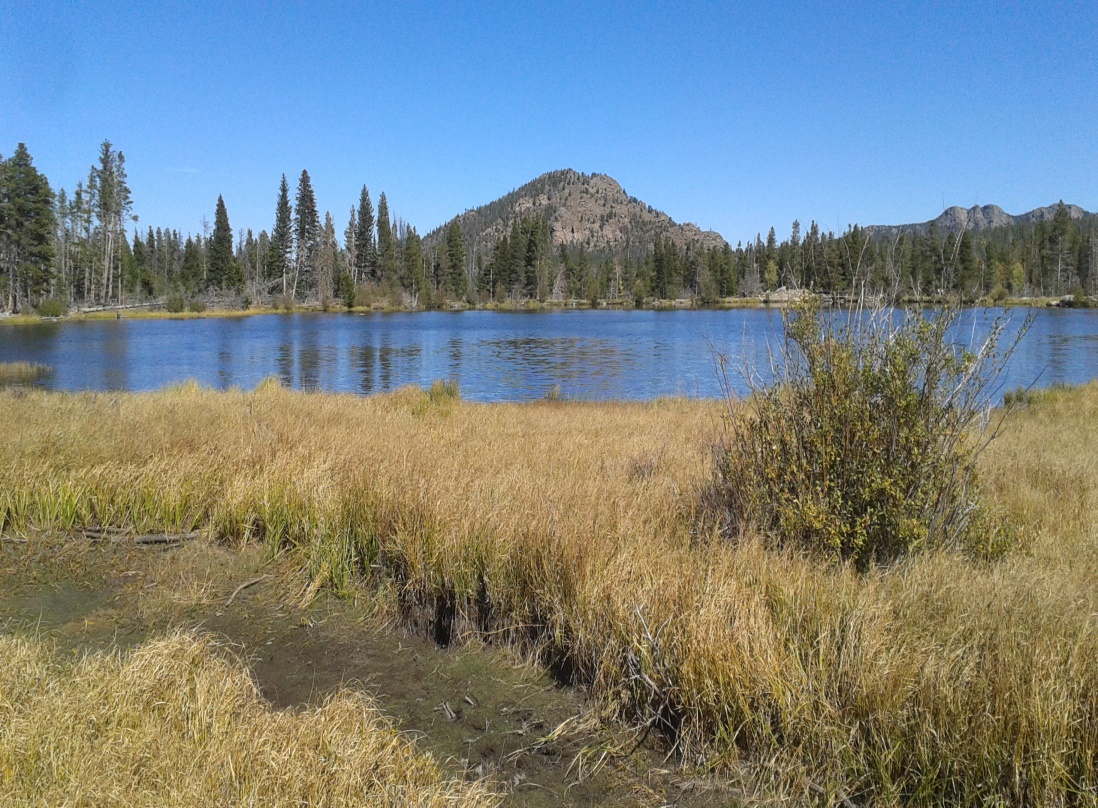 Pagosa Springs	7,126 ft. BTelluride	8,750 ft. CMesa Verde National	8,572 ft. CPark and PreserveDurango	6,512 ft. BGunnison	7,700 ft. BUncompahgre Plateau	9,500 ft. CBlack Canyon of the	8,320 ft. CGunnison National ParkMontrose	5,807 ft. ALeadville	10,200 ft. CRampart Range	9,632 ft. CVail	8,022 ft. CGlenwood Springs	5,761 ft. AGrand Mesa	11,332 ft. DRoan Plateau	9,200 ft. CRangely	5,297 ft. ABurlington	4,170 ft. APark Range	12,182 ft. DDinosaur National 	5,900 ft. AMonumentMeeker	6,240 ft. BCraig	6,198 ft. BDenver	5,280 ft. ASteamboat Springs	6,732 ft. BRocky Mountain	14,439 ft. DNational ParkEstes Park	7,522 ft. BRocky Ford	4,180 ft. AWalsenburg	6,171 ft. BLimon	5,377 ft. APikes Peak	14,114 ft. DAkron	4,659 ft. AFort Morgan	4,324 ft. ALongmont	4,984 ft. AMt. Elbert	14,439 ft. DGrand Junction	4,593 ft. AColorado National.	7,000 ft. BMonumentRifle	5,348 ft. AOrchard City	5,446 ft. AAspen	8,000 ft. CGore Range	13,534 ft. DBlue Mesa Reservoir	7,519 ft. BDelta	4,953 ft. AAurora	5,471 ft. ACastle Rock	6,224 ft. BKiowa	6,378 ft. BLast Chance	4,820 ft. A